             Внеочередное заседание                                                                          27-го созыва               РЕШЕНИЕ             25  декабря  2018 года                                                                                     № 174Об участии сельского поселения Челкаковский сельсовет муниципального района Бураевский район Республики Башкортостан в проекте реализации Программы  поддержки местных инициатив (ППМИ) в 2019 году по ремонту дорог по улицам с.Челкаково сельского поселения Челкаковский сельсоветНа основании Постановления Правительства Республики Башкортостан от 19 апреля 2017г. № 168 «О реализации на территории Республики Башкортостан проектов развития общественной инфраструктуры, основанных на местных инициативах», Совет сельского поселения Челкаковский сельсовет муниципального района Бураевский район Республики Башкортостан  27 созыва  РЕШИЛ :1.    Сельскому поселению Челкаковский сельсовет муниципального района Бураевский район Республики Башкортостан принять участие в программе поддержки местных инициатив (ППМИ-2019)  по проекту: по ремонту дорог по улицам с.Челкаково сельского поселения Челкаковский сельсовет.2. Инициативной группе подготовить и направить необходимый пакет документов для участия в Программе поддержки местных инициатив по проекту: : по ремонту дорог по улицам с.Челкаково сельского поселения Челкаковский сельсовет.3. Обнародовать настоящее решение путем размещения на информационном стенде в здании Администрации и на официальном сайте сельского поселения Челкаковский сельсовет муниципального района Бураевский  район Республики Башкортостан. 4.  Настоящее решение вступает в силу с момента его официального обнародования.Председатель Совета сельского поселения  Челкаковский  сельсовет:                                                        Р.Р. Нигаматьянов  Башҡортостан РеспубликаhыБорай районы  муниципаль районынын Салкак  ауыл  советыауыл  биләмәhе   Советы452973,  Салкак ауылы, Пинегин  урамы, 8Тел. 8 (347 56) 2-54-59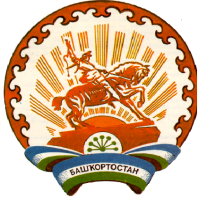 Республика БашкортостанСовет сельского поселения  Челкаковский сельсовет муниципального районаБураевский район452973, с.Челкаково, ул.Пинегина , 8Тел. 8 (347 56) 2-54-59